The Salvation Army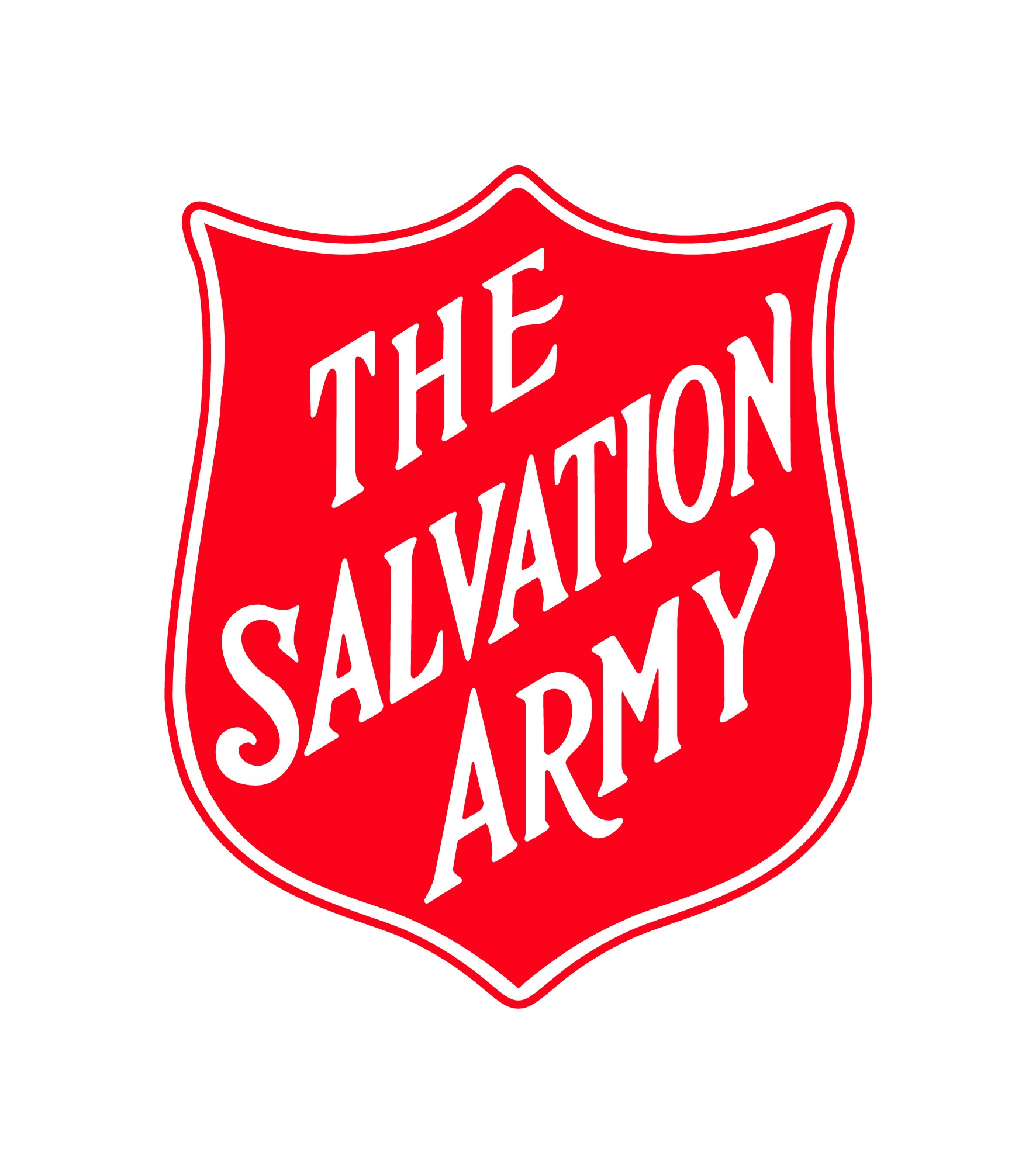 Recognition of Participationawarded to
Name


(Example: For your attendance at The Salvation Army (Corps name) conversational English class)(year)………………………………………….

(Volunteer Coordinator)(Role example: The Salvation Army (Corps name) English Class Facilitator) 